INDICAÇÃO Nº 2257/2021Ementa: Limpeza,corte de mato e  adequação da iluminação de Praça.Bairro:Parque CecapSr. Presidente:	O vereador Thiago Samasso solicita que seja encaminhado a Excelentíssima Sra. Prefeita Municipal a seguinte indicação:Limpeza de cacos de vidro,corte de mato e  adequação de iluminação pública, na praça localizada na Rua Das Acácias, defronte ao nº 910, bairro Parque Cecap.	 JUSTIFICATIVA: 	Conforme foto anexa enviada por moradores, estivemos no local e constatamos que há muitos cacos de vidro no local perto do playground,mato muito alto e  ausência de iluminação ocasionando a freqüência de muitos usuários de entorpecentes no local, impossibilitando o uso público, sendo necessários manutenção e reparos.Valinhos, 16 de Novembro de 2021.___________________THIAGO SAMASSOVereador – PSD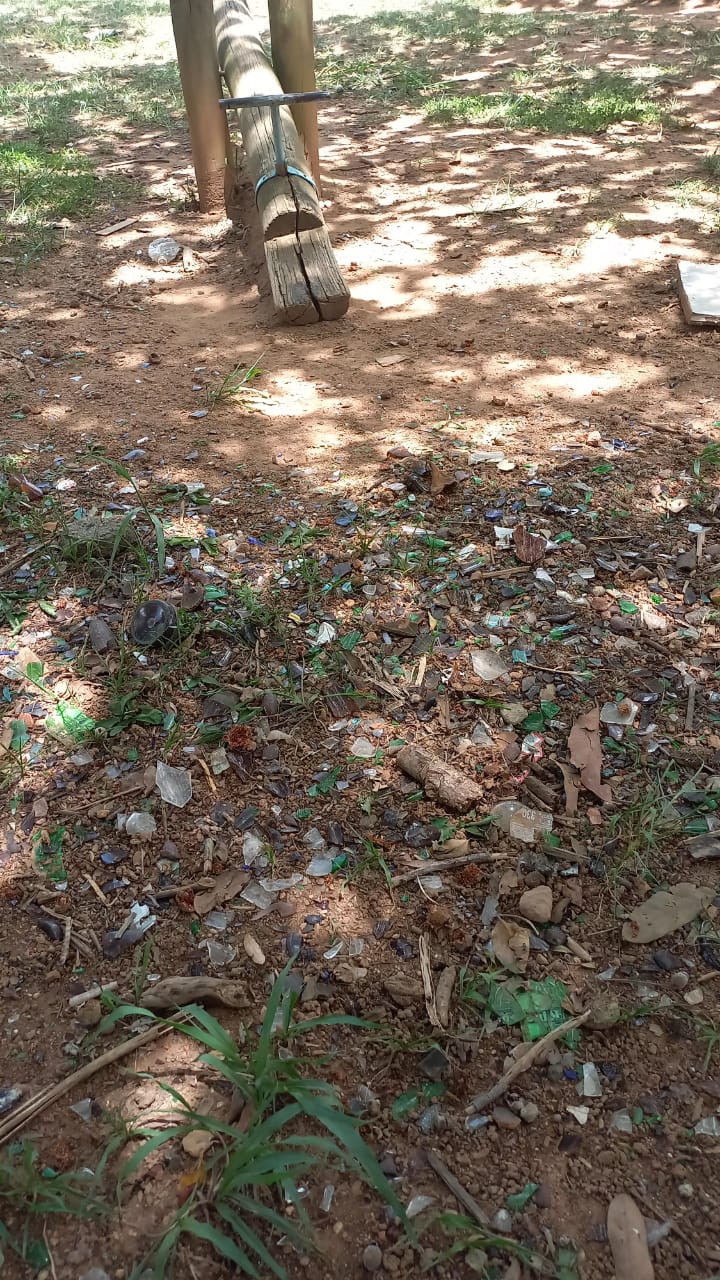 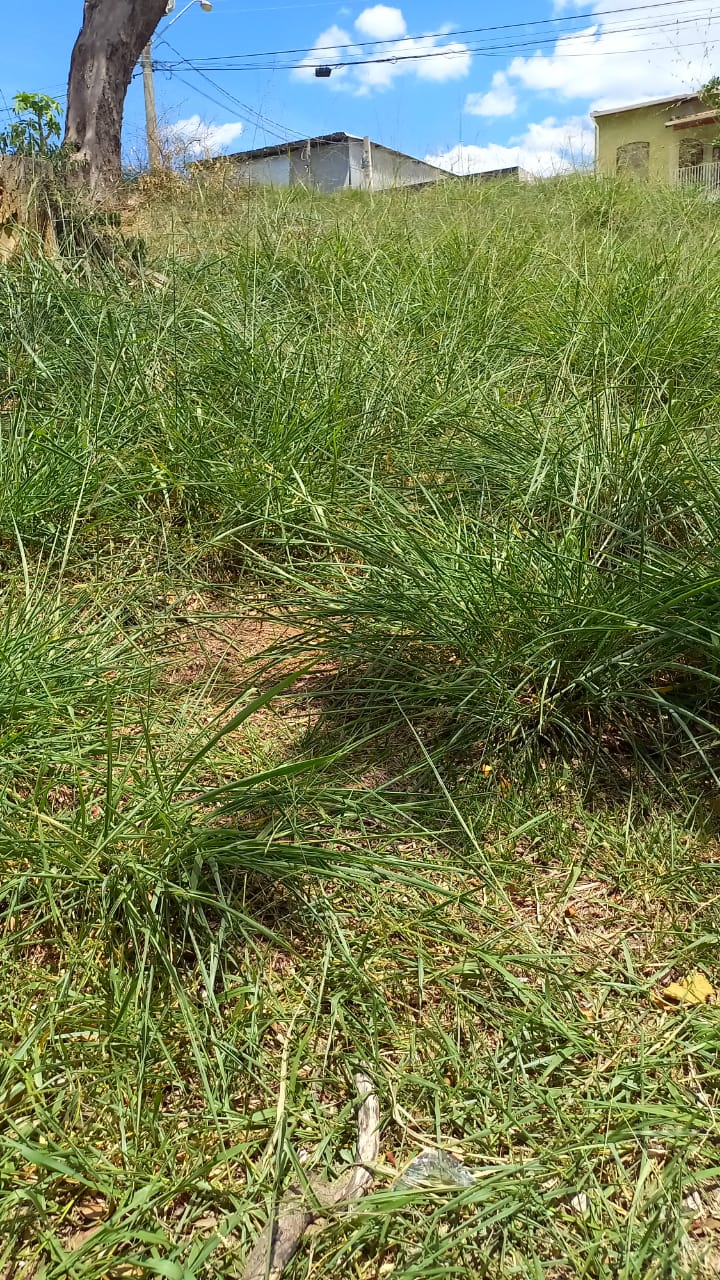 